Виконавець: Клименко Ю.М._________________Ініціатор розгляду питання – міський голова Лисенко О.М.Проєкт рішення підготовлений Департаментом забезпечення ресурсних платежів Сумської міської ради.Доповідач: Клименко Ю.М.Порядоккомпенсації роботодавцям витрат зі сплати єдиного соціального внеску на загальнообов’язкове державне соціальне страхування за новостворені робочі місця з бюджету Сумської міської територіальної громади1. Загальні положенняДаний Порядок розроблено з урахуванням норм Бюджетного кодексу України, Закону України «Про місцеве самоврядування в Україні», Закону України «Про розвиток та державну підтримку малого і середнього підприємництва в Україні».Порядок визначає механізм і умови компенсації витрат суб’єктам господарювання зі сплати єдиного соціального внеску (далі – ЄСВ) на загальнообов’язкове державне соціальне страхування найманих працівників за новостворені робочі місця.Даний Порядок набирає чинності з 01.07.2021 року та діє до 31.12.2022 року. Розрахунковими кварталами для нарахування компенсації витрат роботодавцю зі сплати ЄСВ на загальнообов’язкове державне соціальне страхування за новостворені робочі місця вважаються ІІІ-ІV квартали 2021 року та І-ІV квартали 2022 року.Терміни, що вживаються в цьому Порядку, мають таке значення:Суб’єкт господарювання – учасник господарських відносин, який здійснює господарську діяльність, реалізуючи господарську компетенцію (сукупність господарських прав та обов’язків), має відокремлене майно і несе відповідальність за своїми зобов'язаннями в межах цього майна, крім випадків, передбачених законодавством;Роботодавець – суб’єкт господарювання, який в межах трудових відносин використовує найману працю та зареєстрований у встановленому законом порядку на території населених пунктів, що входять до складу Сумської міської територіальної громади;Процедура компенсації – компенсація витрат роботодавцю зі сплати ЄСВ на загальнообов’язкове державне соціальне страхування за новостворені робочі місця;Нове робоче місце – робоче місце, яке створене у зв'язку із створенням нового суб'єкта господарювання (крім того, що створений шляхом припинення) або збільшенням штатної чисельності працівників за умови відсутності скорочення (зменшення) середньомісячної чисельності за попередні 12 місяців, а також створене шляхом модернізації або зміни технології виробництва, що потребують нових знань, навичок та вмінь працівника;Учасник процедури компенсації – суб’єкт господарювання (роботодавець), який відповідає критеріям участі у процедурі компенсації, зазначеним у розділі 2 Порядку, та визнаний таким наказом директора Департаменту забезпечення ресурсних платежів Сумської міської ради (далі – Департамент);Перелік учасників процедури компенсації – перелік суб’єктів господарювання, які відповідають критеріям учасників процедури компенсації та мають право на компенсацію. Перелік затверджується наказом директора Департаменту за формою, визначеною Додатком 7 до Порядку.Департамент – виконавчий орган Сумської міської ради, який:здійснює координацію виконання Порядку;отримує від ГУ ДПС у Сумській області інформацію за формою згідно з Додатком 5 та Додатком 6 до Порядку у електронному та паперовому вигляді;веде реєстр учасників процедури компенсації в електронному вигляді за формою згідно з Додатком 4 до Порядку;розглядає отримані документи та готує наказ про затвердження переліку учасників процедури компенсації та нарахування роботодавцям суми компенсації витрат зі сплати ЄСВ на загальнообов’язкове державне соціальне страхування за новостворені робочі місця з бюджету Сумської міської територіальної громади згідно з Додатком 7 до Порядку;здійснює розрахунки потреби у коштах на видатки на компенсацію витрат роботодавцям зі сплати ЄСВ на загальнообов’язкове державне соціальне страхування за новостворені робочі місця;є головним розпорядником бюджетних коштів, які відповідно до наказу директора Департаменту перераховує на компенсацію витрат роботодавцям на сплату єдиного соціального внеску на відповідні банківські рахунки учасників.Співвиконавцем даного Порядку є Головне управління Державної податкової служби у Сумській області.2. Критерії, вимоги та умови визначення учасників процедури компенсації2.1 Учасниками процедури компенсації можуть бути суб’єкти підприємницької діяльності, які відповідають наступним критеріям:є суб’єктами мікропідприємництва або малого підприємництва відповідно до визначення статті 55 Господарського кодексу України;є резидентами України, що зареєстровані в населених пунктах, які входять до складу Сумської міської територіальної громади;ведуть господарську діяльність на території населених пунктів, що входять до складу Сумської міської територіальної громади, перебувають на податковому обліку за основним місцем реєстрації у Сумському управлінні ГУ ДПС у Сумській області та сплачують податки до бюджету Сумської міської територіальної громади;не перебувають у стані ліквідації, реорганізації;у яких відсутня заборгованість щодо сплати податків і зборів перед бюджетами всіх рівнів, а також відсутня заборгованість із сплати єдиного соціального внеску та/або страхових внесків на загальнообов’язкове державне соціальне страхування;створили нові робочі місця з урахуванням забезпечення оплати праці не нижче розміру мінімальної заробітної плати, визначеної в Законі України «Про Державний бюджет України» станом на початок відповідного року;дія цього Порядку не поширюється на роботодавців, які є суб’єктами господарювання, утвореними в результаті припинення іншої юридичної особи протягом 12 місяців, що передували створенню нового робочого місця;дія цього Порядку не поширюється на бюджетні установи;не будуть отримувати компенсації частини фактичних витрат, пов’язаних із сплатою єдиного внеску на загальнообов’язкове державне соціальне страхування обласними, міськими, районними та міськрайонними центрами зайнятості за рахунок коштів державного бюджету, передбачених у бюджеті Фонду загальнообов’язкового державного соціального страхування України на випадок безробіття (відповідно до постанови Кабінет Міністрів України від 13 березня 2013 р. № 153 «Про затвердження Порядку компенсації роботодавцям частини фактичних витрат, пов’язаних із сплатою єдиного внеску на загальнообов’язкове державне соціальне страхування») за той період, коли була отримана компенсація витрат роботодавця зі сплати ЄСВ на загальнообов’язкове державне соціальне страхування за новостворені робочі місця згідно з даним Порядком.3. Механізм визначення учасників процедури компенсації витрат роботодавця зі сплати ЄСВ на загальнообов’язкове державне соціальне страхування за новостворені робочі місця3.1 Підставою для включення суб’єкта господарювання до переліку учасників процедури компенсації є офіційно поданні суб’єктом господарювання в паперовому вигляді оригінали наступних документів:заява на ім’я Сумського міського голови щодо участі в процедурі компенсації із зазначенням згоди на передачу та обробку персональних даних (за формою, затвердженою Додатком 1 до Порядку) та відповідності всім вимогам до учасника процедури компенсації, визначеними у розділі 2 Порядку.заява на ім’я керівника ГУ ДПС України у Сумській області щодо згоди на передачу та обробку персональних даних (за формою, затвердженою Додатком 2 до Порядку);витяг з Єдиного державного реєстру юридичних осіб, фізичних осіб-підприємців та громадських формувань;повідомлення про наявність або відсутність факту отримання державної допомоги та наміри щодо отримання компенсації частини фактичних витрат, пов’язаних із сплатою єдиного внеску на загальнообов’язкове державне соціальне страхування обласними, міськими, районними та міськрайонними центрами зайнятості за рахунок коштів державного бюджету, передбачених у бюджеті Фонду загальнообов’язкового державного соціального страхування України на випадок безробіття (відповідно до постанови Кабінет Міністрів України від 13 березня 2013 р. № 153 «Про затвердження Порядку компенсації роботодавцям частини фактичних витрат, пов’язаних із сплатою єдиного внеску на загальнообов’язкове державне соціальне страхування»), (за формою, наведеною у Додатку 3 до Порядку).Відповідальність за правильність та достовірність наданої інформації щодо отримання компенсації витрат роботодавцям зі сплати єдиного соціального внеску на загальнообов’язкове державне соціальне страхування за новостворені робочі місця з бюджету Сумської міської територіальної громади несе керівник підприємства або ФОП.3.2 Щокварталу, через 40 календарних днів з дати завершення звітного кварталу, Департамент у електронному та паперовому вигляді подає до Головного управління Державної податкової служби у Сумській області запит щодо суб’єктів господарювання, які подали у звітному кварталі відповідні заяви на ім’я Сумського міського голови, з оригіналами згод на обробку персональних даних, за формами згідно з Додатком 5 та Додатком 6 до Порядку.3.3 ГУ ДПС у Сумській області протягом 10 робочих днів з дати отримання запиту надає у електронному та паперовому вигляді Департаменту забезпечення ресурсних платежів Сумської міської ради інформацію за формами, вказаним у Додатку 5 та Додатку 6 до Порядку.3.4 Департамент щокварталу протягом 10 робочих днів з дня отримання інформації від ГУ ДПС у Сумській області готує наказ про затвердження переліку учасників процедури компенсації та нарахування роботодавцям суми компенсації витрат зі сплати ЄСВ на загальнообов’язкове державне соціальне страхування за новостворені робочі місця з бюджету Сумської міської територіальної громади (далі – Наказ);3.5 Департамент – головний розпорядник бюджетних коштів на підставі Наказу здійснює перерахування компенсації роботодавцям витрат зі сплати ЄСВ на загальнообов’язкове державне соціальне страхування за новостворені робочі місця на відповідні банківські рахунки учасників згідно з процедурою компенсації.3.6 Перерахування компенсації роботодавцям витрат зі сплати ЄСВ на загальнообов’язкове державне соціальне страхування за новостворені робочі місця проводиться в межах видатків, передбачених у бюджеті Сумської міської територіальної громади на відповідний рік.4. Визначення обсягу компенсації витрат роботодавця зі сплати ЄСВ на загальнообов’язкове державне соціальне страхування за новостворені робочі місця4.1 Обсяг компенсації витрат роботодавця зі сплати ЄСВ на загальнообов’язкове державне соціальне страхування за новостворені робочі місця:для суб’єктів господарювання, які подали заяви щодо участі у процедурі компенсації у ІІІ та IV кварталах 2021 року, визначається у розмірі 22% (ставка єдиного соціального внеску) від мінімальної заробітної плати, встановленої на 01.01.2021 року Законом України «Про Державний бюджет України на 2021 рік», помноженої на різницю кількості штатних працівників на кінець кожного з 3-х місяців звітного кварталу та кількості штатних працівників станом на 01.07.2021 року;для суб’єктів господарювання, які подали заяви щодо участі у процедурі компенсації у І, II, III та IV кварталах 2022 року, визначається у розмірі 22% (ставка єдиного соціального внеску) від мінімальної заробітної плати, встановленої на 01.01.2022 року Законом України «Про Державний бюджет України на 2022 рік», помноженої на різницю кількості штатних працівників на кінець кожного з 3-х місяців звітного кварталу та кількості штатних працівників станом на 01.01.2022 року.4.2 Кількість створених нових робочих місць у кожному місяці:для суб’єктів господарювання, які подали заяви щодо участі у процедурі компенсації у ІІІ та IV кварталах 2021 року, визначається як різниця кількості штатних працівників на кінець кожного місяця звітного кварталу у порівнянні з кількістю працівників станом на 01.07.2021 року;для суб’єктів господарювання, які подали заяви щодо участі у процедурі компенсації у I, II, III та IV кварталах 2022 року, визначається як різниця кількості штатних працівників на кінець кожного місяця звітного кварталу у порівнянні з кількістю працівників станом на 01.01.2022 року.4.3 Обсяг компенсації витрат роботодавця зі сплати ЄСВ на загальнообов’язкове державне соціальне страхування за новостворені робочі місця визначається за формулою:S компенсації = мінімальна заробітна плата * 0,22 * ((m1-n) + (m2-n) + (m3-n)), де:мінімальна заробітна плата * 0,22 - це 22% (ЄСВ) від мінімальної заробітної плати:встановленої на 01.01.2021 року Законом України «Про Державний бюджет України на 2021 рік» для суб’єктів господарювання, які подали заяви щодо участі у процедурі компенсації у III та IV кварталах 2021 року;встановленої на 01.01.2022 року Законом України «Про Державний бюджет України на 2022 рік» для суб’єктів господарювання, які подали заяви щодо участі у процедурі компенсації у І, ІІ, ІІІ та ІV кварталах 2022 року;m1 – кількість штатних працівників на кінець першого місяця звітного кварталу m2 – кількість штатних працівників на кінець другого місяця звітного кварталуm3 – кількість штатних працівників на кінець третього місяця звітного кварталу n – кількість штатних працівників:станом на 01.07.2021 року для суб’єктів господарювання, які подали заяви щодо участі у процедурі компенсації у ІІІ та ІV кварталах 2021 року;станом на 01.01.2022 року для суб’єктів господарювання, які подали заяви щодо участі у процедурі компенсації у І, ІІ, ІІІ та ІV кварталах 2022 року.Якщо mi-n ≤ 0, то даний місяць не враховується у розрахунок та компенсація за відповідний місяць не нараховується;mi – де i = перший, другий або третій місяць звітного кварталу.Сумський міський голова						      О.М. ЛисенкоВиконавець: Клименко Ю.М._________________Додаток 1 до Порядку компенсації роботодавцям витрат зі сплати ЄСВ на загальнообов’язкове державне соціальне страхування за новостворені робочі місця з бюджету Сумської міської територіальної громадиСумському міському головіЛисенку О.М____________________________________________________________Заява щодо участі у процедурі компенсаціїПрошу включити (повна назва суб’єкта господарювання) до переліку учасників процедури компенсації, відповідно до Порядку компенсації роботодавцям витрат зі сплати ЄСВ на загальнообов’язкове державне соціальне страхування за новостворені робочі місця з бюджету Сумської міської територіальної громади (далі – Порядок), затвердженого рішенням Сумської міської ради від «______________» 2021 р. № __________.З Порядком ознайомлен_____1). Гарантую забезпечити оплату праці не нижче розміру мінімальної заробітної плати, визначеної в Законі України «Про Державний бюджет України» станом на початок відповідного року.2). Підтверджую факт відсутності скорочення (зменшення) середньомісячної чисельності працівників та зменшення фонду оплати праці за попередні 12 місяців з моменту подачі заяви.3). Повідомляю, що не являюсь суб’єктом господарювання, утвореним в результаті припинення іншої юридичної особи протягом 12 місяців, що передували створенню нового робочого місця (нових робочих місць).Відомості щодо суб’єкта господарювання:* У разі зміни моїх банківських реквізитів, зобов’язуюсь письмово повідомити Департамент забезпечення ресурсних платежів Сумської міської ради про такі зміни протягом 10-ти календарних днів з дня виникнення змін із зазначенням нових реквізитів.Даю згоду на обробку моїх персональних даних на термін дії Порядку компенсації роботодавцям витрат зі сплати ЄСВ на загальнообов’язкове державне соціальне страхування за новостворені робочі місця з бюджету Сумської міської територіальної громади.___________________						____________________Дата										ПідписДодаток 2 до Порядку компенсації роботодавцям витрат зі сплати ЄСВ на загальнообов’язкове державне соціальне страхування за новостворені робочі місця з бюджету Сумської міської територіальної громадиГУ ДПС у Сумській області______________________________________________________Заява на обробку персональних даних, засвідчення,гарантії та зобов’язання, пов’язані зі згодою на обробку персональних данихПідписанням цієї згоди, назва підприємства або ФОП (код ЄДРПОУ або ідентифікаційний код) _____________________ в особі ______________________________ (якщо юридична особа) (надалі – назва підприємства або ФОП), враховуючи вимоги Закону України «Про захист персональних даних» (надалі – Закон):1) Надає ГУ ДПС у Сумській області письмову згоду на термін дії Порядку компенсації роботодавцям витрат зі сплати ЄСВ на загальнообов’язкове державне соціальне страхування за новостворені робочі місця з бюджету Сумської міської територіальної громади на обробку (збирання, реєстрацію, накопичення, зберігання, адаптування, зміну, поновлення, використання, поширення (розповсюдження, реалізацію, передачу) на користь будь-яких третіх осіб, знеособлення, знищення, в т. ч. з використанням інформаційних (автоматизованих систем) персональних даних щодо назва підприємства або ФОП, які були або будуть передані йому, у тому числі, третіми особами, у зв’язку з участю назва підприємства або ФОП, як учасника процедури компенсації відповідно до Порядку компенсації роботодавцям витрат зі сплати ЄСВ на загальнообов’язкове державне соціальне страхування за новостворені робочі місця з бюджету Сумської міської територіальної громади, а також на надання даних щодо сплати податків та зборів й новостворених робочих місць.2) Підтверджує, що він повідомлений (проінформований) ГУ ДПС у Сумській області в момент підписання цієї згоди про те, що ГУ ДПС у Сумській області є володільцем персональних даних щодо назва підприємства або ФОП, зібраних відповідно до умов даного документу, про склад та зміст зібраних ГУ ДПС у Сумській області персональних даних щодо назва підприємства або ФОП, мету збору персональних даних щодо назва підприємства або ФОП, а також про права назва підприємства або ФОП, як суб’єкта персональних даних, визначених Законом України «Про захист персональних даних» (в т. ч. ст. 8, ч. 2 ст. 12, ст. 14, ст. 16, ст. 20, ст. 29 зазначеного Закону).Вищенаведена згода на обробку персональних даних, права ГУ ДПС у Сумській області, засвідчення, гарантії та зобов’язані, пов’язані зі згодою на обробку персональних даних на термін дії Порядку компенсації роботодавцям витрат зі сплати ЄСВ на загальнообов’язкове державне соціальне страхування за новостворені робочі місця з бюджету Сумської міської територіальної громади.___________________						____________________Дата							м. п.			ПідписДодаток 3 до Порядку компенсації роботодавцям витрат зі сплати ЄСВ на загальнообов’язкове державне соціальне страхування за новостворені робочі місця з бюджету Сумської міської територіальної громадиСумському міському головіЛисенку О.М____________________________________________________________Повідомлення1. На виконання ст. 9 Закону України «Про державну допомогу суб’єктам господарювання» надаю інформацію щодо державної допомоги, отриманої мною протягом останніх трьох років, її форму та мету.Державну допомогу протягом останніх трьох років:а) не отримував;б) отримував;2. Не буду отримувати компенсацію частини фактичних витрат, пов’язаних із сплатою єдиного внеску на загальнообов’язкове державне соціальне страхування обласними, міськими, районними та міськрайонними центрами зайнятості за рахунок коштів державного бюджету, передбачених у бюджеті Фонду загальнообов’язкового державного соціального страхування України на випадок безробіття (відповідно до постанови Кабінет Міністрів України від 13 березня 2013 р. № 153 «Про затвердження Порядку компенсації роботодавцям частини фактичних витрат, пов’язаних із сплатою єдиного внеску на загальнообов’язкове державне соціальне страхування», за той період, коли була отримана компенсація витрат роботодавця зі сплати ЄСВ на загальнообов’язкове державне соціальне страхування за новостворені робочі місця згідно з Порядком компенсації роботодавцям витрат зі сплати ЄСВ на загальнообов’язкове державне соціальне страхування за новостворені робочі місця з бюджету Сумської міської територіальної громади.«______» _____________ 20___ р.	____________________		___________________					прізвище та ініціали				(підпис)Додаток 4 до Порядку компенсації роботодавцям витрат зі сплати ЄСВ на загальнообов’язкове державне соціальне страхування за новостворені робочі місця з бюджету Сумської міської територіальної громадиРеєстр суб’єктів господарювання, які подали заяви щодо участі у процедурі компенсаціїДодаток 5 до Порядку компенсації роботодавцям витрат зі сплати ЄСВ на загальнообов’язкове державне соціальне страхування за новостворені робочі місця з бюджету Сумської міської територіальної громадиДовідка щодо суб’єктів господарювання, які подали заяви щодо участі у процедурі компенсаціїза _____ квартал 20__ рокуГУ ДПС у Сумській області«______» _____________ 20___ р.					____________________					___________________М.П.									посада, прізвище та ініціали							(підпис)ВиконавецьДодаток 6 до Порядку компенсації роботодавцям витрат зі сплати ЄСВ на загальнообов’язкове державне соціальне страхування за новостворені робочі місця з бюджету Сумської міської територіальної громадиДовідка щодо новостворених робочих місць суб’єктами господарюванняза _______ квартал 20___ року* Згідно з чинним нормативним документом щодо сплати сум ЄСВ на загальнообов’язкове державне соціальне страхування (назва документу)ГУ ДПС у Сумській області«______» _____________ 20___ р.					____________________					___________________М.П.									посада, прізвище та ініціали							(підпис)ВиконавецьДодаток 7 до Порядку компенсації роботодавцям витрат зі сплати ЄСВ на загальнообов’язкове державне соціальне страхування за новостворені робочі місця з бюджету Сумської міської територіальної громадиПерелік учасників процедури компенсації та нарахування суми компенсації роботодавцям витрат зі сплати ЄСВ на загальнообов’язкове державне соціальне страхування за новостворені робочі місця з бюджету Сумської міської територіальної громадиза _______ квартал 20__ рокуСумський міський голова																    О.М. ЛисенкоВиконавець: Клименко Ю.М._________________Лист ПОгодженнядо проєкту рішення Сумської міської ради«Про затвердження Порядку компенсації роботодавцям витрат зі сплати єдиного соціального внеску на загальнообов’язкове державне соціальне страхування за новостворені робочі місця з бюджету Сумської міської територіальної громади»Проєкт рішення підготовлений з урахуванням вимог Закону України «Про доступ до публічної інформації» та Закону України «Про захист персональних даних»______________ Клименко Ю.М.Розробник проєкту рішення:______________ М.О. Корж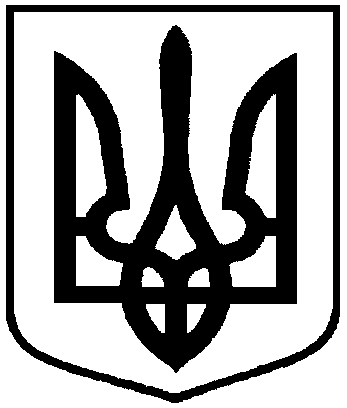 Проєктоприлюднено«__»_______________ 2021 р.Проєктоприлюднено«__»_______________ 2021 р.Сумська міська радаСумська міська радаСумська міська радаСумська міська радаVІІІ СКЛИКАННЯ ______ СЕСІЯVІІІ СКЛИКАННЯ ______ СЕСІЯVІІІ СКЛИКАННЯ ______ СЕСІЯVІІІ СКЛИКАННЯ ______ СЕСІЯРІШЕННЯРІШЕННЯРІШЕННЯРІШЕННЯвід ___ _______2021 року № ___ - МРм. Сумивід ___ _______2021 року № ___ - МРм. Сумивід ___ _______2021 року № ___ - МРм. СумиПро затвердження Порядку компенсації роботодавцям витрат зі сплати єдиного соціального внеску на загальнообов’язкове державне соціальне страхування за новостворені робочі місця з бюджету Сумської міської територіальної громадиПро затвердження Порядку компенсації роботодавцям витрат зі сплати єдиного соціального внеску на загальнообов’язкове державне соціальне страхування за новостворені робочі місця з бюджету Сумської міської територіальної громадиПро затвердження Порядку компенсації роботодавцям витрат зі сплати єдиного соціального внеску на загальнообов’язкове державне соціальне страхування за новостворені робочі місця з бюджету Сумської міської територіальної громадиЗ метою сприяння розвитку бізнесу шляхом фінансової підтримки суб’єктів малого і середнього підприємництва з бюджету Сумської міської територіальної громади, відповідно до статей 5, 10, 16 Закону України «Про розвиток та державну підтримку малого і середнього підприємництва в Україні» та статті 5 розділу ІІІ і розділу IV Закону України «Про Національну програму сприяння розвитку малого підприємництва в Україні», керуючись статтею 25 та пунктом 27 частини першої статті 26 Закону України «Про місцеве самоврядування в Україні», Сумська міська радаЗ метою сприяння розвитку бізнесу шляхом фінансової підтримки суб’єктів малого і середнього підприємництва з бюджету Сумської міської територіальної громади, відповідно до статей 5, 10, 16 Закону України «Про розвиток та державну підтримку малого і середнього підприємництва в Україні» та статті 5 розділу ІІІ і розділу IV Закону України «Про Національну програму сприяння розвитку малого підприємництва в Україні», керуючись статтею 25 та пунктом 27 частини першої статті 26 Закону України «Про місцеве самоврядування в Україні», Сумська міська радаЗ метою сприяння розвитку бізнесу шляхом фінансової підтримки суб’єктів малого і середнього підприємництва з бюджету Сумської міської територіальної громади, відповідно до статей 5, 10, 16 Закону України «Про розвиток та державну підтримку малого і середнього підприємництва в Україні» та статті 5 розділу ІІІ і розділу IV Закону України «Про Національну програму сприяння розвитку малого підприємництва в Україні», керуючись статтею 25 та пунктом 27 частини першої статті 26 Закону України «Про місцеве самоврядування в Україні», Сумська міська радаЗ метою сприяння розвитку бізнесу шляхом фінансової підтримки суб’єктів малого і середнього підприємництва з бюджету Сумської міської територіальної громади, відповідно до статей 5, 10, 16 Закону України «Про розвиток та державну підтримку малого і середнього підприємництва в Україні» та статті 5 розділу ІІІ і розділу IV Закону України «Про Національну програму сприяння розвитку малого підприємництва в Україні», керуючись статтею 25 та пунктом 27 частини першої статті 26 Закону України «Про місцеве самоврядування в Україні», Сумська міська радаЗ метою сприяння розвитку бізнесу шляхом фінансової підтримки суб’єктів малого і середнього підприємництва з бюджету Сумської міської територіальної громади, відповідно до статей 5, 10, 16 Закону України «Про розвиток та державну підтримку малого і середнього підприємництва в Україні» та статті 5 розділу ІІІ і розділу IV Закону України «Про Національну програму сприяння розвитку малого підприємництва в Україні», керуючись статтею 25 та пунктом 27 частини першої статті 26 Закону України «Про місцеве самоврядування в Україні», Сумська міська радаЗ метою сприяння розвитку бізнесу шляхом фінансової підтримки суб’єктів малого і середнього підприємництва з бюджету Сумської міської територіальної громади, відповідно до статей 5, 10, 16 Закону України «Про розвиток та державну підтримку малого і середнього підприємництва в Україні» та статті 5 розділу ІІІ і розділу IV Закону України «Про Національну програму сприяння розвитку малого підприємництва в Україні», керуючись статтею 25 та пунктом 27 частини першої статті 26 Закону України «Про місцеве самоврядування в Україні», Сумська міська радаЗ метою сприяння розвитку бізнесу шляхом фінансової підтримки суб’єктів малого і середнього підприємництва з бюджету Сумської міської територіальної громади, відповідно до статей 5, 10, 16 Закону України «Про розвиток та державну підтримку малого і середнього підприємництва в Україні» та статті 5 розділу ІІІ і розділу IV Закону України «Про Національну програму сприяння розвитку малого підприємництва в Україні», керуючись статтею 25 та пунктом 27 частини першої статті 26 Закону України «Про місцеве самоврядування в Україні», Сумська міська радаВИРІШИЛА:ВИРІШИЛА:ВИРІШИЛА:ВИРІШИЛА:ВИРІШИЛА:ВИРІШИЛА:ВИРІШИЛА:1. Затвердити Порядок компенсації роботодавцям витрат зі сплати єдиного соціального внеску на загальнообов’язкове державне соціальне страхування за новостворені робочі місця з бюджету Сумської міської територіальної громади (додається).1. Затвердити Порядок компенсації роботодавцям витрат зі сплати єдиного соціального внеску на загальнообов’язкове державне соціальне страхування за новостворені робочі місця з бюджету Сумської міської територіальної громади (додається).1. Затвердити Порядок компенсації роботодавцям витрат зі сплати єдиного соціального внеску на загальнообов’язкове державне соціальне страхування за новостворені робочі місця з бюджету Сумської міської територіальної громади (додається).1. Затвердити Порядок компенсації роботодавцям витрат зі сплати єдиного соціального внеску на загальнообов’язкове державне соціальне страхування за новостворені робочі місця з бюджету Сумської міської територіальної громади (додається).1. Затвердити Порядок компенсації роботодавцям витрат зі сплати єдиного соціального внеску на загальнообов’язкове державне соціальне страхування за новостворені робочі місця з бюджету Сумської міської територіальної громади (додається).1. Затвердити Порядок компенсації роботодавцям витрат зі сплати єдиного соціального внеску на загальнообов’язкове державне соціальне страхування за новостворені робочі місця з бюджету Сумської міської територіальної громади (додається).1. Затвердити Порядок компенсації роботодавцям витрат зі сплати єдиного соціального внеску на загальнообов’язкове державне соціальне страхування за новостворені робочі місця з бюджету Сумської міської територіальної громади (додається).2. Дане рішення набирає чинності з 01.07.2021 року.2. Дане рішення набирає чинності з 01.07.2021 року.2. Дане рішення набирає чинності з 01.07.2021 року.2. Дане рішення набирає чинності з 01.07.2021 року.2. Дане рішення набирає чинності з 01.07.2021 року.2. Дане рішення набирає чинності з 01.07.2021 року.2. Дане рішення набирає чинності з 01.07.2021 року.3. Організацію виконання даного рішення покласти на першого заступника міського голови Бондаренка М.Є.3. Організацію виконання даного рішення покласти на першого заступника міського голови Бондаренка М.Є.3. Організацію виконання даного рішення покласти на першого заступника міського голови Бондаренка М.Є.3. Організацію виконання даного рішення покласти на першого заступника міського голови Бондаренка М.Є.3. Організацію виконання даного рішення покласти на першого заступника міського голови Бондаренка М.Є.3. Організацію виконання даного рішення покласти на першого заступника міського голови Бондаренка М.Є.3. Організацію виконання даного рішення покласти на першого заступника міського голови Бондаренка М.Є.Сумський міський голова						    О.М. ЛисенкоСумський міський голова						    О.М. ЛисенкоСумський міський голова						    О.М. ЛисенкоСумський міський голова						    О.М. ЛисенкоСумський міський голова						    О.М. ЛисенкоСумський міський голова						    О.М. ЛисенкоСумський міський голова						    О.М. ЛисенкоДодаток до рішення Сумської міської ради                         «Про затвердження Порядку компенсації роботодавцям витрат зі сплати єдиного соціального внеску на загальнообов’язкове державне соціальне страхування за новостворені робочі місця з бюджету Сумської міської територіальної громади»від                    2021 року №           - МРНазваЄДРПОУ/РНОКППМісце державної реєстрації (юридична адреса)Основний КВЕДПеребуває/не перебуває у стані ліквідаціїКількість найманих працівників станом на дату подання заявиЗапланована кількість новостворених робочих місць у 2021/2022 роціПротягом ІІІ кварталу 2021 рокуПротягом IV кварталу 2021 рокуПротягом I кварталу 2022 рокуПротягом II кварталу 2022 рокуПротягом III кварталу 2022 рокуПротягом IV кварталу 2022 рокуБанківські реквізити для отримання можливої компенсації, IBAN*:Контакти (ПІБ керівника, телефон, адреса офіційної електронної пошти)№Суб’єкт надання державної допомогиДокумент, відповідно до якого була надана державна допомога (рішення, тощо)Сума отриманої допомоги, станом на 1 число місяця кварталу, в якому заповнюється заяваПланова сума отримання державної допомоги протягом 2021/2022 рокуФорма та джерело державної допомоги201812018…2018201922019…2019202032020…20202021120212021№НазваЄДРПОУ/РНОКППМісце державної реєстрації (юридична адреса)ОсновнийКВЕДПеребуває/не перебуває у стані ліквідаціїКількість найманих працівників станом на дату подання заявиБанківські реквізити для отримання можливої компенсації, IBANКонтактиЗапланована кількість новостворених робочих місць у 2021/2022 роціЗапланована кількість новостворених робочих місць у 2021/2022 роціЗапланована кількість новостворених робочих місць у 2021/2022 роціЗапланована кількість новостворених робочих місць у 2021/2022 роціЗапланована кількість новостворених робочих місць у 2021/2022 роціЗапланована кількість новостворених робочих місць у 2021/2022 роціДата подання заяви№НазваЄДРПОУ/РНОКППМісце державної реєстрації (юридична адреса)ОсновнийКВЕДПеребуває/не перебуває у стані ліквідаціїКількість найманих працівників станом на дату подання заявиБанківські реквізити для отримання можливої компенсації, IBANКонтактиПротягом ІІІ кварталу 2021 рокуПротягом IV кварталу 2021 рокуПротягомI кварталу 2022 рокуПротягомII кварталу 2022 рокуПротягомIII кварталу 2022 рокуПротягомIV кварталу 2022 рокуДата подання заяви№Прізвище, ім’я, по батькові роботодавця, найменування юридичної особиЄДРПОУ/РНОКППМісце державної реєстрації (юридична адреса)Перебуває/не перебуває у стані ліквідаціїВідсутність заборгованості з платежів, контроль за справлянням яких покладено на контролюючі органи відповідно до наказу Міністерства фінансів України від 03.09.18 № 733 станом на кінець звітного кварталу1.2.3.№Прізвище, ім’я, по батькові роботодавця, найменування юридичної особиЄДРПОУ/РНОКППКількість штатних працівників станом на 01.07.2021 року/01.01.20221 місяць звітного кварталу *1 місяць звітного кварталу *2 місяць звітного кварталу *2 місяць звітного кварталу *3 місяць звітного кварталу *3 місяць звітного кварталу *№Прізвище, ім’я, по батькові роботодавця, найменування юридичної особиЄДРПОУ/РНОКППКількість штатних працівників станом на 01.07.2021 року/01.01.2022Кількість новостворених робочих місцьКількість штатних працівників станом на кінець місяцяКількість новостворених робочих місцьКількість штатних працівників станом на кінець місяцяКількість новостворених робочих місцьКількість штатних працівників станом на кінець місяця1.2.3.№НазваЄДРПОУ/РНОКППМісце державної реєстрації (юридична адреса)Основний КВЕДПеребуває/не перебуває у стані ліквідаціїБанківські реквізити для отримання можливої компенсації, IBANКількість новостворених робочих місць, за які нараховується компенсаціяСума компенсації за звітній квартал, грн…Директор Департаменту забезпечення ресурсних платежів Сумської міської радиЮ.М. Клименко Начальник відділу правового та кадрового забезпечення Департаменту забезпечення ресурсних платежів Сумської міської радиЛ.П. Петрова Перший заступник міського головиМ.Є. БондаренкоДиректор Департаменту фінансів, економіки та інвестицій Сумської міської радиС.А. ЛиповаНачальник правового управління Сумської міської радиО.В. ЧайченкоСекретар Сумської міської радиО.М. Рєзнік